ANNUAL REPORT2021-2022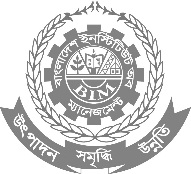 BANGLADESH INSTITUTE OF MANAGEMENT4, SOBHANBAG MIRPUR ROAD DHAKA-1207BOARD OF GOVERNORS OFBANGLADESH INSTITUTE OF MANAGEMENTChairman:Secretary 		Ministry of Industries		Government of the People's Republic of BangladeshMembers: *Director General 		Bangladesh Institute of ManagementDean 		Faculty of Mechanical Engineering		Bangladesh University of Engineering and TechnologyAdditional/Joint 		Finance Division, Ministry of FinanceSecretary**		Government of the People's Republic of BangladeshChairman 		Bangladesh Chemical Industries Corporation (BCIC)Chairman 		Bangladesh Jute Mills Corporation (BJMC)Chairman 		Bangladesh Power Development Board (BPDB)Chairman 		Bangladesh Steel & Engineering Corporation (BSEC)Chairman 		Bangladesh Sugar & Food Industries Corporation (BSFIC)Chairman 		Bangladesh Textile Mills Corporation (BTMC)President 	              Federation of Bangladesh Chamber of Commerce and Industry (FBCCI)President 		Metropolitan Chamber of Commerce and Industry, Dhaka (MCCI)President 		Bangladesh Employers' AssociationMember Secretary:Faculty Member*** Bangladesh Institute of Management.*     Not according to seniority**   Nominated by the Secretary, Finance Division*** Nominated by the Director General, BIMEXECUTIVE COMMITTEE OF POST GRADUATEDIPLOMA PROGRAMS, BIMChairman:Director General 		Bangladesh Institute of Management (BIM)Members:Director1 		Institute of Business Administration, Dhaka UniversityProfessor1 		Department of Finance and Banking, Dhaka UniversityProfessor2 		Industrial and Production Engineering Department  		Bangladesh University of Engineering and  		Technology (BUET)		Representative from Bangladesh Employers' Association		Representative from BRAC (NGO)BIM Faculty3 		Representative from Diploma CourseMember Secretary:Faculty4 		Bangladesh Institute of Management (BIM)1.   Nominated by the Vice Chancellor, Dhaka University.2.   Nominated by the Vice Chancellor, BUET.3.   Nominated by the Director General, BIM4.   Nominated by the Director General, BIMEmployee Development|2021 -2022Table No. 7List of In-House Training Organized during the Year 2021-2022 at BIM Campus                                 Income and Expenditure 2021-2022                         Income of BIMExpenditure of BIM     *During the year 1990-91, Post Graduate Diploma in Management (PGDM) was offered instead of two       individual traditional courses (PGDPM and PGDIM). A total of 30 participants were admitted in the course and after completion of the 1st part, 15 participants did their specialization in Personnel Management. ** In 2011, Post Graduate Diploma in Personnel Management (PGDPM) was updated as Post Graduate Diploma in Human Resource Management (PGDHRM).Contents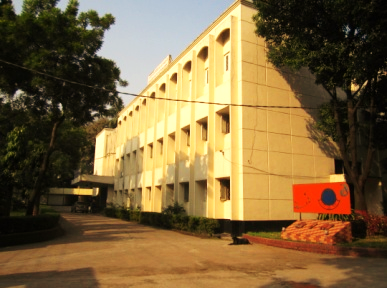 Administrative Building of BIM, Dhaka CampusAdministrative Building of BIM, Dhaka CampusBIM A Brief ProfileThe origin of what today is known as the Bangladesh Institute of Management (BIM) can be traced back to 1961 when its precursor, the Management Development Centre, East Pakistan, was established. It is the outcome of a tripartite project known as ‘East Pakistan Management Development, Supervisory and Instructor Training Centre’. To establish this project, a plan of operation was signed by the then Government of Pakistan, the United Nations and ILO in 1960. The project came into being on 1-1-1961 under the administrative control of the Ministry of Health, Labour and Social Welfare (Labour and Social Welfare Division) of the then Central Government of Pakistan which was subsequently transferred to the Provincial Government of East Pakistan in December 1963.In 1970, the East Pakistan Government Educational and Training Institutions Ordinance, 1961 (East Pakistan Ordinance No. XXVI of 1961) was made applicable for Management Development Centre with effect from 1-7-1970 thereby providing the centre with autonomous status.In 1966, apart from offering short term, subject specific training programmes, a specialized, year-long Post Graduate Diploma in Personnel Management was introduced by the Centre.After the liberation of the country in 1971, the institute was vested with the responsibility of building up human resources of the newly independent country. Between 1972—75, the public sector was the predominant sector of the economy and the majority of the clients of the institute were drawn from the public sector enterprises. The institute was further involved in providing training to the members of what was proposed to be the Industrial Management Service (IMS).With gradual shift in development focus and liberalization of the economy from around 1975, there was distinct shift in focus of the activities of BIM. The client base also changed from a predominantly public sector to a mix of public and private sector. During the late 70’s to mid 80’s, the institute was recipient of major Technical Assistance Projects, which resulted in a major transformation of the institute. It became a hub of management training with participants being drawn from public, private and NGOs sectors. In the year 1981, another year long, Post Graduate Diploma in Industrial Management was introduced.In the early 90’s, the then Bangladesh Management Development Centre (BMDC) was faced with stiff competition in the field of short, subject specific training programmes. The number of participants per course was dwindling as were the number of courses.BIM A Brief ProfileThe origin of what today is known as the Bangladesh Institute of Management (BIM) can be traced back to 1961 when its precursor, the Management Development Centre, East Pakistan, was established. It is the outcome of a tripartite project known as ‘East Pakistan Management Development, Supervisory and Instructor Training Centre’. To establish this project, a plan of operation was signed by the then Government of Pakistan, the United Nations and ILO in 1960. The project came into being on 1-1-1961 under the administrative control of the Ministry of Health, Labour and Social Welfare (Labour and Social Welfare Division) of the then Central Government of Pakistan which was subsequently transferred to the Provincial Government of East Pakistan in December 1963.In 1970, the East Pakistan Government Educational and Training Institutions Ordinance, 1961 (East Pakistan Ordinance No. XXVI of 1961) was made applicable for Management Development Centre with effect from 1-7-1970 thereby providing the centre with autonomous status.In 1966, apart from offering short term, subject specific training programmes, a specialized, year-long Post Graduate Diploma in Personnel Management was introduced by the Centre.After the liberation of the country in 1971, the institute was vested with the responsibility of building up human resources of the newly independent country. Between 1972—75, the public sector was the predominant sector of the economy and the majority of the clients of the institute were drawn from the public sector enterprises. The institute was further involved in providing training to the members of what was proposed to be the Industrial Management Service (IMS).With gradual shift in development focus and liberalization of the economy from around 1975, there was distinct shift in focus of the activities of BIM. The client base also changed from a predominantly public sector to a mix of public and private sector. During the late 70’s to mid 80’s, the institute was recipient of major Technical Assistance Projects, which resulted in a major transformation of the institute. It became a hub of management training with participants being drawn from public, private and NGOs sectors. In the year 1981, another year long, Post Graduate Diploma in Industrial Management was introduced.In the early 90’s, the then Bangladesh Management Development Centre (BMDC) was faced with stiff competition in the field of short, subject specific training programmes. The number of participants per course was dwindling as were the number of courses.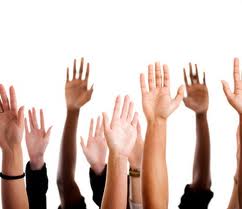 Vision & MissionStatementAgainst this backdrop, the BMDC took a far-reaching strategic decision to introduce a number of year long, Post-Graduate Diploma (PGD) courses. Three such academic programmes—PGD in Marketing Management, PGD in Financial Management, PGD in Computer Science were introduced. Response to these new diploma programmes, particularly for computer science, was encouraging. During late nineties, the BMDC started the process of restructuring itself so as to enable it to offer academic programmes designed to create professionals. It was in that light the Bangladesh Management Development Centre (BMDC) was converted into an institute-the Bangladesh Institute of Management (BIM) on August 04, 1997.In 2008 considering the importance of RMG sector for the well being of Bangladesh economy , a 6 month long diploma in social compliance was introduced by the Institute. The initiative is further enhanced by introducing another specialized Diploma in Productivity and Quality Management in the current year. Both the programs were launched in cooperation with German International Cooperation (GIZ). While Training Research and Consultancy are the three mandated activities of BIM; the major thrust during the last decade has been on training and Post Graduate Diploma Programs.Against this backdrop, the BMDC took a far-reaching strategic decision to introduce a number of year long, Post-Graduate Diploma (PGD) courses. Three such academic programmes—PGD in Marketing Management, PGD in Financial Management, PGD in Computer Science were introduced. Response to these new diploma programmes, particularly for computer science, was encouraging. During late nineties, the BMDC started the process of restructuring itself so as to enable it to offer academic programmes designed to create professionals. It was in that light the Bangladesh Management Development Centre (BMDC) was converted into an institute-the Bangladesh Institute of Management (BIM) on August 04, 1997.In 2008 considering the importance of RMG sector for the well being of Bangladesh economy , a 6 month long diploma in social compliance was introduced by the Institute. The initiative is further enhanced by introducing another specialized Diploma in Productivity and Quality Management in the current year. Both the programs were launched in cooperation with German International Cooperation (GIZ). While Training Research and Consultancy are the three mandated activities of BIM; the major thrust during the last decade has been on training and Post Graduate Diploma Programs.Against this backdrop, the BMDC took a far-reaching strategic decision to introduce a number of year long, Post-Graduate Diploma (PGD) courses. Three such academic programmes—PGD in Marketing Management, PGD in Financial Management, PGD in Computer Science were introduced. Response to these new diploma programmes, particularly for computer science, was encouraging. During late nineties, the BMDC started the process of restructuring itself so as to enable it to offer academic programmes designed to create professionals. It was in that light the Bangladesh Management Development Centre (BMDC) was converted into an institute-the Bangladesh Institute of Management (BIM) on August 04, 1997.In 2008 considering the importance of RMG sector for the well being of Bangladesh economy , a 6 month long diploma in social compliance was introduced by the Institute. The initiative is further enhanced by introducing another specialized Diploma in Productivity and Quality Management in the current year. Both the programs were launched in cooperation with German International Cooperation (GIZ). While Training Research and Consultancy are the three mandated activities of BIM; the major thrust during the last decade has been on training and Post Graduate Diploma Programs.Against this backdrop, the BMDC took a far-reaching strategic decision to introduce a number of year long, Post-Graduate Diploma (PGD) courses. Three such academic programmes—PGD in Marketing Management, PGD in Financial Management, PGD in Computer Science were introduced. Response to these new diploma programmes, particularly for computer science, was encouraging. During late nineties, the BMDC started the process of restructuring itself so as to enable it to offer academic programmes designed to create professionals. It was in that light the Bangladesh Management Development Centre (BMDC) was converted into an institute-the Bangladesh Institute of Management (BIM) on August 04, 1997.In 2008 considering the importance of RMG sector for the well being of Bangladesh economy , a 6 month long diploma in social compliance was introduced by the Institute. The initiative is further enhanced by introducing another specialized Diploma in Productivity and Quality Management in the current year. Both the programs were launched in cooperation with German International Cooperation (GIZ). While Training Research and Consultancy are the three mandated activities of BIM; the major thrust during the last decade has been on training and Post Graduate Diploma Programs.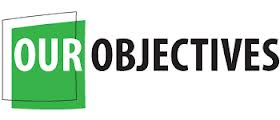 Administration and OrganizationThe Board of Governors is the highest policy making body of BIM. The Board provides the policy framework for the Institute to operate and monitors its activities. The Board of Governors of BIM consists of members drawn from the government, business, trade associations, and academics. The Secretary, Ministry of Industries, Government of the People’s Republic of Bangladesh is the Chairman of the Board.The Chief Executive of the Institute is the Director General, who is assisted by three Directors. The academic programs at BIM are grouped into ten specialized divisions. The divisions are as follows: Accounting and Financial Management Computer Services General Management Marketing Management Human Resource Management Production ManagementConsultancy and Productivity ServicesProject and Social Services Research, Evaluation and Publication TOT and Behavioral Management. In addition to this, there are six other sections namely Administration, Accounts, Audio Visual, Library, Maintenance and Reproduction. BIM has two other campuses- at Chattogram and Khulna headed by two Deputy Directors. 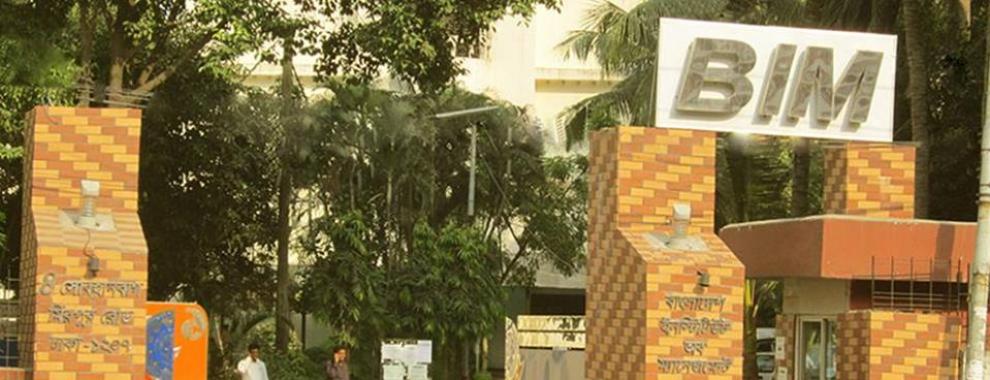 Administration and OrganizationThe Board of Governors is the highest policy making body of BIM. The Board provides the policy framework for the Institute to operate and monitors its activities. The Board of Governors of BIM consists of members drawn from the government, business, trade associations, and academics. The Secretary, Ministry of Industries, Government of the People’s Republic of Bangladesh is the Chairman of the Board.The Chief Executive of the Institute is the Director General, who is assisted by three Directors. The academic programs at BIM are grouped into ten specialized divisions. The divisions are as follows: Accounting and Financial Management Computer Services General Management Marketing Management Human Resource Management Production ManagementConsultancy and Productivity ServicesProject and Social Services Research, Evaluation and Publication TOT and Behavioral Management. In addition to this, there are six other sections namely Administration, Accounts, Audio Visual, Library, Maintenance and Reproduction. BIM has two other campuses- at Chattogram and Khulna headed by two Deputy Directors. Training ActivitiesBIM offers two types of courses: Short courses of one to four weeks long and Diploma courses of six months to one-year duration.a. Short CoursesDuring the course of the last decade, BIM has organized over 80 courses and seminars annually of varying duration ranging from one to four weeks, sometimes of longer duration for request programs. Till the year ending June 2022, the total number of short courses organized by the institute has been 4,312 and the total number of executives trained in various short courses is 63,695.b. Diploma CoursesPresently, BIM offers the following five post graduate diploma courses of one year each (i) Human Resource Management, (ii) Industrial Management, (iii) Marketing Management, (iv) Financial Management and (v) Computer Science. Among the post graduate diploma courses mentioned above, the highest participation is observed in the discipline of Human Resource Management. The course has also been offered in Chattogram campus since 1985. Apart from above Post-Graduate Diploma courses, BIM offers Diploma in “Social Compliance” and “Productivity & Quality Management” of six months duration. 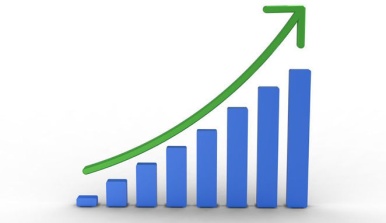 Diploma Programs | Time-line 1966Postgraduate Diploma in Personnel Management (PGDPM) was introduced.1981Post Graduate Diploma in Industrial Management (PGDIM) was introduced.1994Three academic programs - Post Graduate Diploma in Marketing Management, Post Graduate Diploma in Financial Management, Post Graduate Diploma in Computer Science were introduced.2002Post Graduate Diploma in Business Management was introduced in place of Post Graduate Diploma in Industrial Management.2008Diploma in Social Compliance was introduced in cooperation with German International Cooperation (GIZ).2011Postgraduate Diploma in Personnel Management (PGDPM) was updated as Postgraduate Diploma in Human Resource Management (PGDHRM).Reintroduction of Post Graduate Diploma in Industrial Management (PGDIM in place of Post Graduate Diploma in Business Management (PGDBM).2013Diploma in Productivity and Quality Management has been launched in cooperation with German International Cooperation (GIZ) on January 31, 2013.Post Graduate Diploma in Human Resource Management has been reintroduced in Khulna campus after an interval of six years.Online application and admission systems have been implemented in Postgraduate Diploma Programs.  2022Post Graduate Diploma in five subjects started with 564                 participants.Other Activitiesa. ConsultancyBIM has multidisciplinary experience in consultancy services and has rendered services to various national and international agencies and organizations.The clientele include among others, Bangladesh Inland Water Transport Authority (BIWTA), Dhaka Transport Coordination Authority (DTCA), Save the Children, Ministry of Disaster Management and Relief (MoDMR), Department of Technical and Vocational Education (DTVE), Dhaka WASA, Bangladesh Steel and Engineering Corporation (BSEC), Bangladesh Textile Mills Corporation (BTMC), Dhaka City Corporation (DCC), Dhaka Mass Rapid Transit Authority, Department of Family Planning (DFP), Bureau of Manpower Employment and Training (BMET),Investment Corporation of Bangladesh (ICB),Bangladesh Industrial Technical Assistance and Cooperation (BITAC),Bangladesh Standard & Testing Institution (BSTI), Bangladesh Agricultural Research Council (BARC) etc. In-house services are also provided to various organizations on need basis.b. ResearchBIM also undertakes research projects. Such research projects deal with Training and Management Development, Corporate Management, Incentive Schemes, Managerial Motivation, Quality Circles, Recruitment and Selection, Performance Appraisal etc. In the last fiscal year faculty members of BIM have conducted 13 studies using internal research grant of BIM. c. Publication“Management Development” a quarterly publication of Bangladesh Institute of Management always solicits articles on contemporary issues in the field of socio-economic, business management, human resource development etc. Articles that are based on empirical studies are preferred. Articles on innovative and creative approaches on the subject matter of socio-economic, business management, human resource development are always welcomed.Resourcesa. FacultyBIM can rightly boast of a multi-disciplinary faculty who bring with them not only academic distinction but also professional competence of a high degree.  BIM has taken particular care to train up its faculty both at home and abroad so that they are able to discharge their duties to the best of their ability and to the complete satisfaction of their clientele.  Most of the faculty members have had some experience in the industry which enables them to better empathies with the participants, who are mostly drawn from the trade and industry.  This also adds to the effectiveness of the courses offered by BIM.b. Physical FacilityThe main campus of BIM is located on five acres of land at 4, Sobhanbag, Mirpur Road, in the centre of Dhanmondi, Dhaka.  As the work of “Strengthening of BIM Dhaka Project” has started some part of BIM’s old construction is demolished for further construction of 12 storied building. At present there are fourteen fully equipped, air-conditioned classrooms. After the completion of the project there will be 28 classrooms with modern training facilities where 1,850 participants can be accommodated at a time. The old hostel of BIM is also under construction so there is only one building containing 15 air-conditioned rooms including twin beds and dining facility for 30 individuals but the capacity will be more than double after the completion of the project. BIM has similar, though smaller facilities in the other two major cities of Bangladesh—Chattogram and Khulna.c. Computer LabsBIM has two computer labs equipped with the latest state of the art microcomputers numbering over 100. The computer labs are suitably designed to provide conducive learning environment to the participants of computer related courses. Latest software’s are available for running database, spreadsheet and word-processing applications. A modern computer lab facility is also available for the participants at the Chattogram Campus.d. Library FacilitiesThe fully air-conditioned library at Dhaka has a rich collection of books on various aspects of management and modern business practices as well as a large number of national and international journals.  Library facilities are available to all participants and other readers interested in management education. Short courses have been the focal activity of BIM for the Year under review. A total of 84 courses were conducted in the year 2021-2022.Short Courses|2021-2022Table No. 01Number of Short Courses Organizedfor the Period 2021 – 2022Regular Course(s)’ refers to the accomplishment of a scheduled course; ‘Special Course(s)’ are the courses that are offered by BIM outside of the scheduled course.Participants in Short Courses|2021 -2022Table No. 02Participants by Type of Courses, 2021-2022Graph No. 01Percentage of participants by Type of Courses, 2021– 2022Graph No. 02Percentage of Participants by Sex, 2021- 2022Online Training Activities at BIM |2021 -2022BIM has made significant strides in innovation and digitization of government and civic services and continues to do so. During the Covid-19 pandemic online classes were launched through Zoom platform in collaboration with BDREN (Bangladesh Research and Education Network) under the Bangladesh University Grants Commission. BIM has started to deliver online base short training programs of different durations. In the 2021-2022 fiscal year BIM has delivered training to 1,071 participants through 38 online courses. Table No. 03Month wise number of online courses & participants, 2021-2022 Diploma Programmes|2022                                            Table No. 4                                          Enrollment in the Post-Graduate Diploma Courses, 2022Major Consultancy Works|2021-2022BIM is engaged in providing various consultancy services such as assist in feasibility study, capacity building, impact assessment, recruitment process, development of training manuals, etc. for several years. During the year of 2021-2022, BIM has conducted the listed below studies                                             Table No. 5                                           List of Major Consultancy Works, 2021-2022Research Works |2021-2022In the last fiscal year faculty members of BIM have conducted 13 Research Works using internal research grant of BIM. Table No. 6   List of Research Works, 2021-2022BIM firmly believes that employee development activities help in the growth and development of employees, who are the true assets of an organization. A detail list of In-house training programs for faculty members as well as staffs of BIM is presented below.S/NName of the Training/Course/Seminar/WorkshopDurationNo. of ParticipantsVenue 1সু-শাসন সংক্রান্ত (প্রথম ব্যাচ)September 11, 202124BIM Dhaka2সু-শাসন সংক্রান্ত (দ্বিতীয় ব্যাচ)September 12, 202125BIM Dhaka3Spread sheet Analysis with MS-ExcelJune 26-29, 20219BIM Dhaka4Training Needs Assessment & Content Development (1st Batch)November 21- December 03, 202116AIT, Thailand.5চাকুরী সংক্রান্তDecember 30, 202123BIM Dhaka6Training Needs Assessment & Content Development (2nd Batch)December 12-24, 202115AIT, Thailand.7সু-শাসন সংক্রান্ত (প্রথম ব্যাচ)March 30, 202234BIM Dhaka8সু-শাসন সংক্রান্ত (দ্বিতীয় ব্যাচ)March 31, 202233BIM Dhaka9Readiness of Training Institute to Meet 4IRApril 24, 202221BIM Dhaka10শুদ্ধাচার ও সু-শাসন সংক্রান্তApril 24, 202222BIM Dhaka11Advance Training of TrainersMay 29-June 02, 202220BIM Dhaka12Readiness of Training Institute to Meet 4IRJune 22, 202225BIM Dhaka13Readiness of Training Institute to Meet 4IRJune 23, 202225BIM Dhaka14অভিযোগ প্রতিকার ব্যবস্থা (প্রথম ব্যাচ)June 24, 202219BIM Dhaka15অভিযোগ প্রতিকার ব্যবস্থা (দ্বিতীয় ব্যাচ)June 25, 202227BIM Dhaka16শর্টকোর্স ম্যানেজমেন্ট সিস্টেমJune 26, 202215BIM Dhaka17অভিযোগ প্রতিকার ব্যবস্থাJune 27, 202228BIM Dhaka18স্টোর ম্যানেজমেন্ট সিস্টেমJune 27, 202215BIM Dhaka19অভিযোগ প্রতিকার ব্যবস্থাJune 27, 202228BIM Dhaka20Research and PublicationJune 28, 202221BIM Dhaka21অভিযোগ প্রতিকার ব্যবস্থা (প্রথম ব্যাচ)June 29, 202219BIM Dhaka22Training Article PublicationJune 30, 202221BIM Dhaka23অভিযোগ প্রতিকার ব্যবস্থা (দ্বিতীয় ব্যাচ)June 30, 202219BIM Dhaka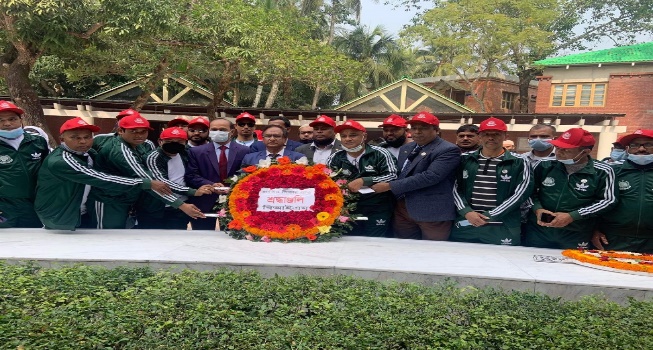 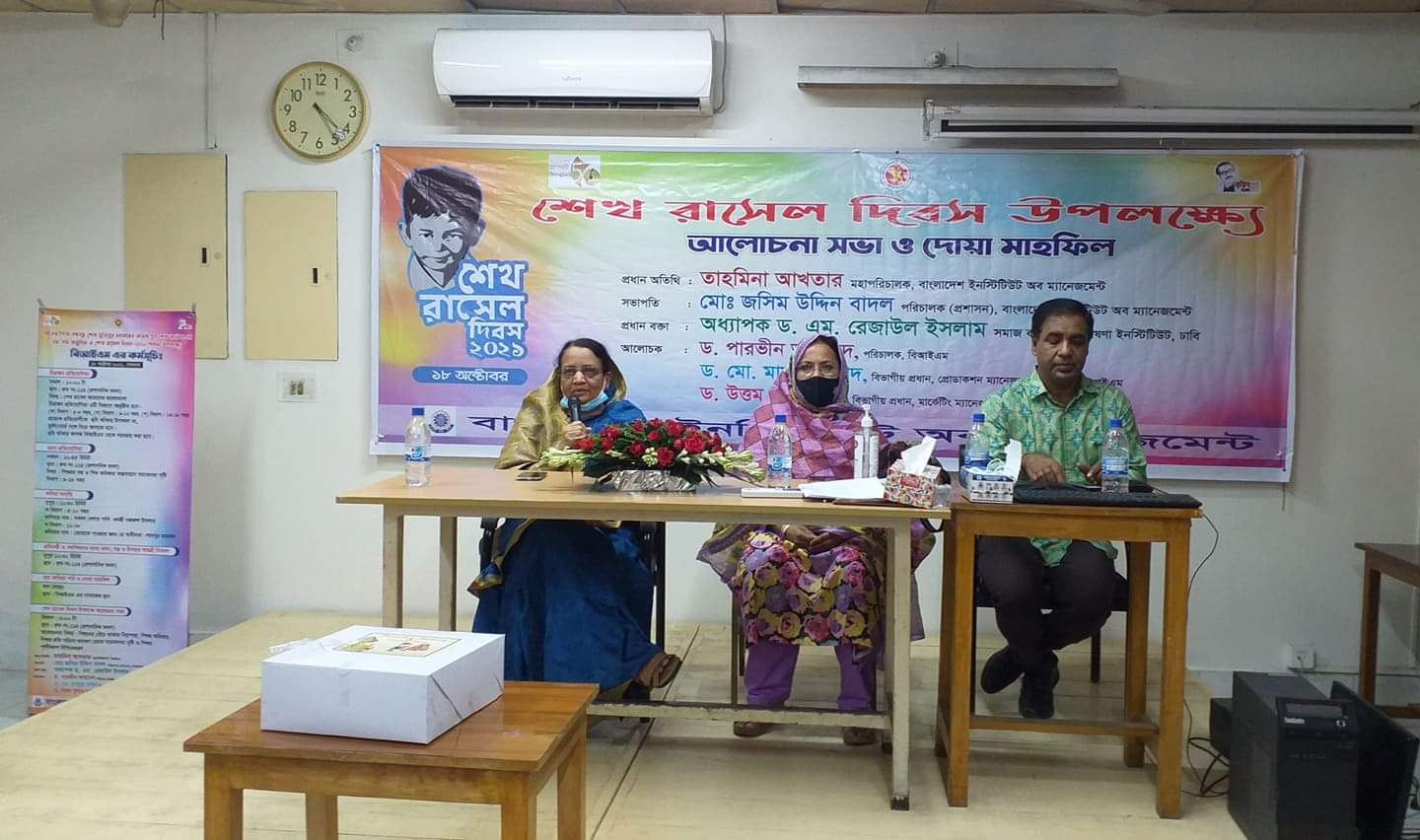 BIM paid tribute to the father of the nation at his tomb on the occasion of the celebration of the 100th anniversary of the birth of the father of the nation, Bangabandhu Sheikh Mujibur Rahman on January 21, 2022, On the occasion of Sheikh Russell Day, BIM organized a discussion meeting and “Doa – Mahfil” on 18th October, 2021.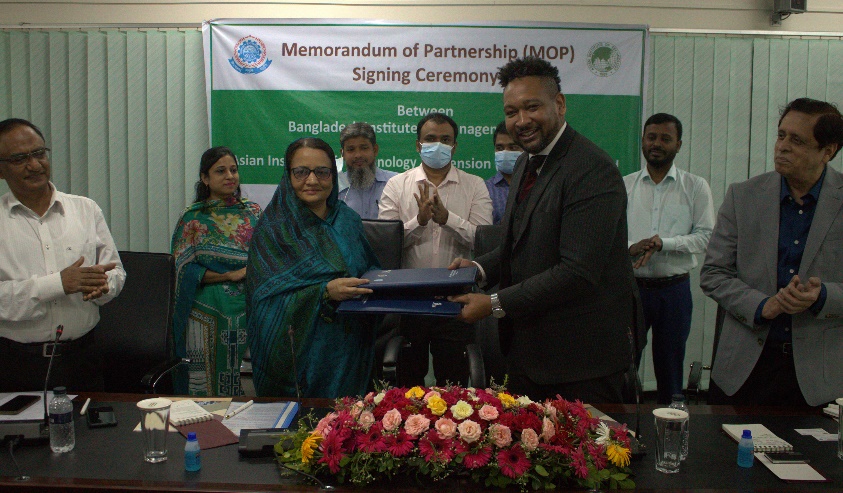 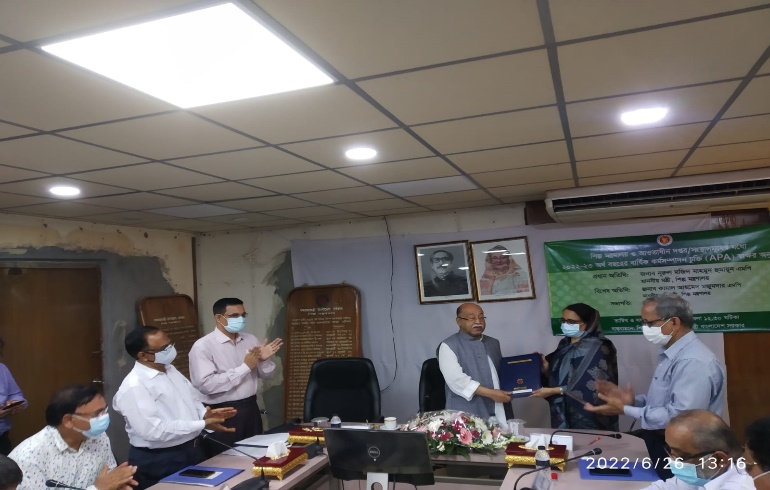 Director General of BIM, Director of AITX, faculty members of BIM and senior officials from relevant branches of the Ministry of Industry in the bilateral cooperation memorandum signing ceremony between Bangladesh Institute of Management (BIM) and Asian Institute of Technology Extension (AITX) on June 29, 2022.Director General of BIM Mrs. Tahmina Akhter submitted Annual Performance Agreement 2022-2023 of BIM to Honorable Minister of Industry of the People's Republic of Bangladesh Mr. Nurul Majid Mahmud Humayun MP on June 26, 2022.Comparison Between 2020 -2021 & 2021-2022Short CoursesTable No. 8Number of Short Courses: 2020-2021 & 2021-2022Comparison Between  2020-2021 & 2021-2022Diploma CoursesTable No. 9Enrollment in the Post-Graduate Diploma CoursesS/ NHead2021-20221.Own Earning4,99,86,875.342.Government Grant12,99,56,171.90Total                           179943047.24S.NEconomic CodeHeads of Expenditure2021-202213111101Officer’s Salary1,78,27,680.0023111201Employee Salary1,33,84,640.5833111302Travel Allowances1,13,060.0043111306Education Allowances4,68,500.0053111310House Rent55,03,235.9263111311Medical Allowances15,19,945.1673111314Tiffin1,36,659.3583111315Uniform2,43,232.0093111316Washing Charge51,229.68103111325Festival Bonus50,25,668.00113111327Overtime14,47,526.16123111328Recreational Allowance-133111331Refreshment10,800.00143111332Honorarium/ Fee/35,000.00153111335New-year Allowance4,84,252.00163111338Other Allowances1,90,212.00173211101Award/Reward63,720.00183211109Wages (Labour)2,91,645.00193211110Legal Expenditure-203211111Seminar & Conference5,97,500.00213211113Electricity15,77,533.00223211115WASA25,60,316.00233211119Postal Cost49,092.00243211120Telephone/Telegram2,14,782.00253211125Circulation & Advertisement6,39,853.00263211126Audio/Video4,00,000.00273211127Book, Journal41,649.00283211129Office Building Rent-293211135Recruitment Exam16,49,930.00303221101Audit Fee-313221108Insurance/Bank Charges86,565.00323231201Training Cost4,90,58,009.00333244101Transport (Conveyance)7,02,409.00343243101Petrol, Oil, Lubricant3,45,668.00353243102GAS 16,52,177.00363252101Bed57,677.00373255102Printing and Binding3,86,931.00383255104Stationery, Seal & Stamp19,75,751.05393255105Others Stationery14,64,040.00403257101Consultancy2,39,26,226.00413257105Innovation65,398.00423257206Allowance94,400.00433257301Ceremonial Festival19,91,109.00443258101Vehicle7,24,365.00453258102Furniture19,885.00463258103Computer/Office Fixture3,31,455.00473258105Machine & Tools9,94,079.00483258106Residential Building1,99,99,002.00493258107Office Building27,80,886.00503258140Vehicle Maintenance3,00,000.00513257103Research37,08,082.00523421506Contributory Provident Fund22,27,484.34533731101Gratuity66,96,580.00543821102Land Tax41,880.00553821103Municipality Tax2,00,000.00564111301National Memorial-574112101Vehicle Maintenance-584112201ICT/ E - Governance3,95,260.00594112202Computer Equipment24,81,182.00604113301Software6,95,000.00614112303Electrical Equipment5,15,593.00624112314Furniture14,98,293.00Total17,99,43,047.24LIST OF TRAINTING PROGRAMS ORGANIZED DURING 2021 - 2022S.L NoCourse NameDurationVenueCourse CoordinatorNo. of Participants1পেনশন ও আর্থিক ব্যবস্থাপনা03-05
August 2021OnlineM. Amenoor222সরকারি চাকরির অত্যাবশ্যকীয় নিয়মাবলী10-12 August 2021OnlineM. Amenoor163Capacity Development for Public Procurement Processes08-11 August 2021OnlineMd. Aminul Islam204সরকারি অফিস ব্যবস্থাপনা ও দক্ষতা উন্নয়ন03-05
August 2021OnlineM. Amenoor325Cyber Security Awareness Training17-18
August 2021OnlineS M Ariful Islam356Online Office Management22 August -        05 September, 2021OnlineS M Ariful Islam267Data Analysis with MS-Excel22-26
August, 2021OnlineFarkhunda Dorin178Operation and Supply Chain Management26-28
August, 2021OnlineDr. Eng. Md Mamunur Rashid129NIS & Good Governance Related Training04
September, 2021OnlineMd. Zafar Ali4610NIS & Good Governance Related Training06
September, 2021OnlineMd. Zafar Ali3611পেনশন ও আর্থিক ব্যবস্থাপনা" শীর্ষক online প্রশিক্ষণ07-09
September, 2021OnlineM. Amenoor1912Public Service Innovation12-13
September 2021BIM DhakaFarkhunda Dorin1113PPR 2008 and Annual Procurement Planning26-30
September, 2021BIM DhakaEngr. Md. Mehboob Hasan Kallol2214Training of Trainers (ToT)26-30
September, 2021BIM DhakaMd. Rabiul Islam Khan615Certificate Course on Leadership and Managerial Competencies (CCLMC)24-25
September, 2021BIM DhakaMamun Muztaba1416Digital Transformation in Government Offices19-30September, 2021OnlineNirjhar Majumder & Shaikh Sajibur Rahman3617Management for New Managers03-07 October, 2021BIM DhakaLamia Farha718Practical Income Tax & VAT Management03-14 October, 2021BIM DhakaTanvir Hossain2319সরকারি অফিস ব্যবস্থাপনা ও দক্ষতা উন্নয়ন শীর্ষক প্রশিক্ষণ06-07 October, 2021BIM DhakaM. Amenoor1720সরকারি চাকরির অত্যাবশ্যকীয় নিয়মাবলী09-10 October, 2021BIM DhakaM. Amenoor2321Foundation Training for the Employees of  Walton Hi – Tech Industries Limited     30-31October, 2021Walton Factory, Chandra, GazipurMd. Mahbub ul Alam5322Service Simplification10-11October, 2021BIM CtgFarkhunda Dorin823Data Analysis using MS-Excel & Google Sheets24 October- 
04 November 2021OnlineFarkhunda Dorin1424Accounts Management for Staff & Executive22-23October, 2021BIM DhakaMd. Zafar Ali1125ToT on Recent Governance Issues of Bangladesh26-27October, 2021OnlineMd. Zafar Ali1826TOT on Annual Performance Agreement (APA) 
27-28October 2021OnlineMamun Muztaba2727Capacity Development for Managing Public Procurement Process22-25October,2021BIM DhakaMd. Aminul Islam1128Digital Transformation in Government Offices31 October -11 November, 2022BIM DhakaNirjhar Majumder & Shaikh Sajibur Rahman3029Project Management28-30October, 2021OnlineDr. Eng. Md. Mamunur Rashid2030Government Audit & Advance Financial Management26-27November, 2021BIM DhakaMd. Zafar Ali & Rajibul Hoque4431Internal Audit Management (Online)19-27November, 2021OnlineMd. Rajibul Hoque932সরকারি অফিস ব্যবস্থাপনা ও দক্ষতা উন্নয়ন" শীর্ষক প্রশিক্ষণ06-07November,2021BIM DhakaM. Amenoor1033NIS & Good Governance Related Training20November, 2021OnlineMd. Zafar Ali1734Public Procurement Management25-27November, 2021OnlineDr. Eng. Md. Mamunur Rashid1435Training of Trainers (ToT)21-25November, 2021BIM DhakaMd. Rabiul Islam Khan1836Project Monitoring and Evaluation05-09December, 2021BIM DhakaAklima Zaman1237সরকারি চাকরির অত্যাবশ্যকীয় নিয়মাবলী26-27December, 2021BIM DhakaM. Amenoor3338সরকারি অফিস ব্যবস্থাপনা ও দক্ষতা উন্নয়ন29-30December, 2021BIM DhakaM. Amenoor1939Digital Transformation in Government Offices16-27 January, 2022OnlineNirjhar Majumder & Shaikh Sajibur Rahman2740Digital Transformation in Government Offices16-27 January, 2022OnlineNirjhar Majumder & Shaikh Sajibur Rahman2941Online Service Simplification23-24 January, 2022OnlineFarkhunda Dorin842Supply Chain Management20 -29 January, 2022BIM CtgEng. Md. Tariqul Islam & Farkhunda Dorin1443পেনশন ও আর্থিক ব্যবস্থাপনা09 -10 January, 2022BIM DhakaM. Amenoor2444Financial Management for Executives02 -06 January, 2022BIM DhakaM. Amenoor845NIS Good Governance Related Training22 January, 2022OnlineMd. Zafar Ali3546Online office Management (25th Batch)30 January-10 February 2022OnlineS M Ariful Islam2347Communication and Relationship Management Competency11 -13 January, 2022BIM DhakaLamia Farha1848Cyber Security Awareness Training (25th Batch)04-05 February, 2022BIM DhakaS M Ariful Islam1249Goods Procurement Process as Per PPR 2008.18-19 February, 2022BIM DhakaMd. Aminul Islam1150Bangladesh Labor Act 2006 and Bangladesh Labor Rules 201522February, 2022OnlineMd. Zafar Ali1251Professional Income Tax & VAT Management25-26 February, 2022BIM DhakaTanvir Hossain1452Women in Leadership23-24 February, 2022BIM DhakaLamia Farha5053Women in Leadership26-27 February, 2022BIM DhakaLamia Farha4554Preparation for Research Concept Notes27 February – 03 March, 2022OnlineMohammad Sayeedur Rahman  &            Aklima Zaman1455Effective Managerial Communication 06-08March, 2022OnlineLamia Farha1156Training of Trainers (ToT)20-24March, 2022BIM DhakaMd. Rabiul Islam Khan1157সরকারি অফিস ব্যবস্থাপনা ও দক্ষতা উন্নয়ন.15-16 March, 2022BIM DhakaM.Amenoor1458Cyber Security Awareness Training (26th Batch)11-12 March, 2022BIM DhakaS M Ariful Islam2659Feasibility Study for Development Project20-21 March, 2022BIM DhakaM. Amenoor & Mohammad Sayeedur Rahman1960Training to Government Employee for Better Performance20-25 March, 2022BIM DhakaM.Amenoor1761Online Office Management (26th Batch)20-31 March, 2022OnlineS M Ariful Islam3162সরকারি চাকরির অত্যাবশ্যকীয় নিয়মাবলী30-31 March, 2022BIM DhakaM.Amenoor1963Entrepreneurship Development06-08 March, 2022BIM DhakaMamun Muztaba & Aklima Zaman7564Localization & Mainstreaming of SDGs Industrial Development & Ecology: Integrating in Citizen Charter, Fyp & APA 20-24 March,2022OnlineMohammad Sayeedur Rahman  &Md. Rajibul Hoque1565Digital Office Solution with Google Tools14-25     March, 2022OnlineNirjhar Majumder & Shaikh Sajibur Rahman3466Training on " Government Audit & Advance Financial Management"08-09   April, 2022BIM DhakaMd. Rajibul Hoque & Md. Zafar Ali2567Data Analytics & Data Driven Decision Making in Office Management20 February -20 April, 2022BIM DhakaNirjhar Majumder & Shaikh Sajibur Rahman3868Digital Transformation in Government Offices10-24May, 2022OnlineNirjhar Majumder & Shaikh Sajibur Rahman2569Digital Transformation in Government Offices 10-24May, 2022OnlineNirjhar Majumder & Shaikh Sajibur Rahman2670Advanced Certificate Course on Public Procurement and Project Management 21 January-28 May, 2022BIM DhakaMd. Aminul Islam, Lamia Farha & Tanvir Hossain1471Weekend course on Data Analysis Using Microsoft Excel & Google Sheets05-06 May, 2022BIM DhakaFarkhunda Dorin772Managing Grievance & Disciplinary Issues Related to Employment22-25 May, 2022BIM Ctg.Farkhunda Dorin1273Cyber Security Awareness Training (27th Batch)24-25 June, 2022BIM DhakaS M Ariful Islam1374সরকারি অফিস ব্যবস্থাপনা ও দক্ষতা উন্নয়ন26-27 June, 2022BIM DhakaM. Amenoor2675Leadership & Management Development05-09 June, 2022BIM DhakaLamia Farha976পেনশন ও আর্থিক ব্যবস্থাপনা18-19 June, 2022BIM DhakaM. Amenoor2277Feasibility Study for Development Project11-12 June, 2022BIM DhakaM. Amenoor & Mohammad Sayeedur Rahman1678সরকারি চাকরির অত্যাবশ্যকীয় নিয়মাবলী11-12 June, 2022BIM DhakaM. Amenoor2079Accounts Management for Staff & Executive10-11 June, 2022BIM DhakaMd. Zafar Ali2080ToT on Recent Governance Issues of Bangladesh17-18 June 2022BIM DhakaMd. Zafar Ali2081Weekend course on Data analysis using Microsoft Excel & Google Sheets20 May-11 June, 2022BIM DhakaFarkhunda Dorin782সরকারি চাকরির অত্যাবশ্যকীয় নিয়মাবলী27-28 June, 2022BIM DhakaM. Amenoor1583Entrepreneurship Development27-28 May, 2022OnlineMamun Muztaba13384Training of Government Performance Management Skills for Government Officers (GPMSGO)19-30 June, 2022BIM DhakaMd. Zafar Ali22TotalTotalTotalTotalTotal1,899                               List of Seminars Organized During 2021-2022S/NName of the SeminarDurationNo. of ParticipantsVenue 1.International Seminar on Emergence of Fourth Industrial Revolution & Challenges of Industrial Sectors in Bangladesh 14 March, 2022128Online2.3rd International Symposium on Industrial Technological Innovation Management for Global Competitiveness.   07-08 October, 202295     OnlineLIST OF TRAINTING PROGRAMS (Request) ORGANIZED DURING 2021 - 2022S.L NoCourse NameDurationVenueVenueCourse CoordinatorNo. of Participants1Understanding Quality Education, Sustainable Development Goal & Development Practice in Education04-14July, 2021OnlineShaikh Sajibur RahmanShaikh Sajibur Rahman202Office Management 05-16 September, 2021OnlineShaikh Sajibur RahmanShaikh Sajibur Rahman203Certificate course on Leadership and Managerial Competencies (CCLMC)01-02 October, 2021BIM DhakaMamun MuztabaMamun Muztaba234বিআইডব্লিউটিএ-এর কর্মকর্তাদের জন্য Foundation Training 12-30 October, 2021BIM DhakaM. AmenoorM. Amenoor305বাংলাদেশ অভ্যন্তরীণ নৌ- পরিবহন কর্তৃপক্ষ (বিআইডব্লিউটিএ)’র কর্মচারীদের জন্য “Basic Office Management” শীর্ষক ২০ (বিশ) দিনব্যাপি প্রশিক্ষণ07-29 November, 2021BIM DhakaM. AmenoorM. Amenoor306Project Management in Context of Humanitarian Situation and Response13-14 December, 2021Cox’s BazarMohammad Sayeedur RahmanMohammad Sayeedur Rahman257Orientation Training for Officers of PGCL01 -06 January, 2022BIM DhakaM. AmenoorM. Amenoor208Accounts Management for Staff and Executives28 -29 January, 2022BIM DhakaMd. Zafar AliMd. Zafar Ali239Understanding PPR/PPA for Procurement of Goods, Works & Services20-31 March, 2022BIM DhakaNirjhar Majumder & Shaikh Sajibur RahmanNirjhar Majumder & Shaikh Sajibur Rahman2010Research Methodology20 March-01 April, 2022BIM DhakaTanvir Hossain & Lamia FarhaTanvir Hossain & Lamia Farha3211Office Management 20-21 April, 2022BIM Ctg.Farkhunda DorinFarkhunda Dorin3512Computer Training on Microsoft Word, Excel and Cloud Computing05-07 June, 2022BIM DhakaS M Ariful IslamS M Ariful Islam30Total Total Total Total Total 308SHORT COURSES(1961-1962 - 2021-2022)YearNo. of CoursesNo. of Participants1961-1962111511962-1963224911963-1964285261964-1965142211965-1966243701966-1967234871967-1968213471968-1969315061969-1970343251970-1971223871971-1972203321972-1973365651973-1974122161974-1975113301975-1976185351976-1977244401977-1978447681978-19795612221979-19806613531980-19815416961981-198210917931982-19839114251983-19849916511984-19857913511985-19867810421986-198711912601987-198810311991988-198911713641989-1990748251990-1991334501991-19928810581992-1993748901993-1994506181994-1995567711995-1996781023YearNo. of CoursesNo. of Participants1996-19977610061997-1998718461998-1999768031999-200010611902000-200111416492001-200210012722002-20038411222003-20048110512004-20058610422005-20068812642006-2007688172007-20087110522008-2009429712009-2010375292010-201110515832011-2012599252012-20136813022013-201411324582014-201513730842015-20161121,8902016 - 171132,0662017 - 18771,2922018 - 19871,7422019 - 20651,2702020-217015952021-2022841,899Total3,68063,708POST GRADUATE DIPLOMA IN PERSONNEL MANAGEMENT(1966-67 to 2010)YearParticipants Enrolled Participants Graduated1966-6737291967-6839241968-6927121969-7031221970-7135181971-7224111972-7334171973-7445171974-7545381975-7660381976-7753371977-7849331978-7976371979-8050331980-8148321981-8260421982-8355481983-8454441984-8554421985-8690651986-8796741987-8895611988-89101561989-90103701990-91*-151991-92104761992-93103701993-94106761994-95102721995-961651171996-971801201997-982081281998-992121261999-20002141372000-2001196972001-20022321432002-2003190902004223148200526219320063752612007396276200837824520093702712010346291Total5,7233,852POST GRADUATE DIPLOMA IN HUMAN RESOURCE MANAGEMENT(2011- 2022)YearParticipants Enrolled Participants Graduated20113813122012499425201359647020146424702015684544201688861620177176142018763694201952164120206244682021421-2022457-Total7,1935,254POST GRADUATE DIPLOMA IN INDUSTRIAL MANAGEMENT       (1980-81 TO 2001-02 & 2012-2022)YearParticipants Enrolled Participants Graduated1980-8139271981-8236241982-8349331983-8445311984-8551371985-8647341986-8751281987-8852341988-8970411989-9060361990-91*-131991-9246161992-9352181993-9445151994-9555151995-963081996-9727131997-9841151998-9922131999-200014102000-200116102001-200285201232242013422620144527201536242016393220172823201823222019251920202318202123-202217-Total1,189691POST GRADUATE DIPLOMA IN MARKETING MANAGEMENT(1994 - 95 to 2022)YearParticipants Enrolled Participants Graduated1994-9560401995-9660251996-9772451997-9873441998-9974321999-200045242000-200152362001-200257352002-200334202004228200527132006241620072917200828132009161320102114201118920124129201357	      3820145634201546382016423220174931201852452019312620203823202132-202240-Total1,196700POST GRADUATE DIPLOMA IN FINANCIAL MANAGEMENT        (1994-95 to 2022)YearParticipants Enrolled Participants Graduated1994-9560391995-9660281996-9765211997-9871321998-9962331999-200045312000-200143252001-200254322002-200324192004312120054127200638252007513520085238200957282010522420113119201257322013774320149121201565312016615320176246201845372019323120204737202117-202229-Total1,420808POST GRADUATE DIPLOMA IN COMPUTER SCIENCE       (1994-95 to 2022)YearParticipants Enrolled Participants Graduated1994-9597631995-9678561996-9788471997-9882661998-9980511999-200069462000-200180572001-200273392002-20035028200422112005272320062417200729172008282420091620201021192011182120124133201331242014332320152317201629232017251820183228201928212020189202118-202221-Total1,181801DIPLOMA IN SOCIAL COMPLIANCE (2008-2022)YearParticipants Enrolled Participants Graduated2008(1st Batch)32252009 (2nd Batch)32312010 (3rd Batch)32282011 (4th Batch)30272011 (5th Batch)34292012 (6th Batch)33292013 (7th Batch)34302014 (8th Batch)44362014(9th Batch)44392015 (10th Batch)45392016 (11th Batch)46392016 (12th Batch)46432017 (13th Batch)77632017 (14th Batch)76692018 (15th Batch)60532018 (16th Batch)57532019 (17th Batch)57532019-2020(18th Batch)32292021(19th Batch)38-2021 -2022 (20th Batch)32-        Total881715DIPLOMA IN PRODUCTIVITY& QUALITY MANAGEMENT (2013-2022)YearParticipants Enrolled Participants Graduated201314112014 (1st Batch)15102014 (2nd Batch)1915201513112016171420171718 (3 from Batch 5)20182218201917152019131220201212202113-202214-            Total186136Faculty Members, Officers and Staffs of BIM(Not in order of Seniority)S/NName DesignationTahmina AkhterDirector GeneralMd. Jashim Uddin BadalDirector (Training, Admin & Finance)Md. Mahbub ul AlamSenior Management Counsellor & Project Director(On Deputation)Akhund Ahammad Shamsul AlamSenior Management Counsellor(On Study Leave)Engr. Md. Tariqul IslamSenior Management Counsellor&Divisional Head, Human Resource Management DivisionEngr. Md. Mehboob Hasan KallolSenior Management Counsellor &Divisional Head, Computer Services DivisionS.M. Ariful IslamSenior Management Counsellor&Divisional Head, Project and Social Services Dr. Engr. Md. Mamunur RashidSenior Management Counsellor&Divisional Head, Production Management DivisionDr. Uttam Kumar DattaSenior Management Counsellor&Divisional Head, Marketing Management DivisionMohammad Nazmi NewazSenior Management Counsellor (On Deputation)Mohammad Mainul IslamSenior Management Counsellor&Divisional Head, General Management DivisionMd. Aminul IslamSenior Management Counsellor&Divisional Head, Consultancy and Productivity Services Farkhunda DorinSenior Management Counsellor&Divisional Head, ToT and Behavioural Management DivisionTanvir Hossain	Senior Management Counsellor & Deputy Project Director (On Deputation)Lamia FarhaSenior Management Counsellor &Divisional Head, Research and Publication DivisionM. AmenoorSenior Management Counsellor&Divisional Head, Accounting and Financial Management DivisionMohammad Sayeedur RahmanManagement Counsellor, Research and Publication DivisionMd. Zafar AliManagement Counsellor, Human Resource Management DivisionNirjhar MazumderManagement Counsellor, Marketing Management Division&Senior Administrative Officer (Additional Charge)Shaikh Sajibur RahmanManagement Counsellor, General Management DivisionMd. Rajibul HoqueManagement Counsellor, Accounting and Financial Management DivisionMamun MuztabaManagement Counsellor, Human Resource Management DivisionMd. Rabiul Islam KhanManagement Counsellor, ToT and Behavioral Management DivisionAklima ZamanSenior Research Officer, Research and Publication DivisionMohammad Humayun KabirSenior Accounts and Budget OfficerS. M. Ashraful AlamAudio Visual Officer(On Study Leave)Md. Ekramul HaqSub-Assistant Engineer&Audio Visual Officer ( Additional Charge)Md. Ator AliAssistant Co-Ordination OfficerMd. Atiqur RahmanAssistant Co-Ordination OfficerMd. Ahsan HabibAssistant Co-Ordination Officer (CC)Roksana ParvinAssistant Co-Ordination Officer (CC)Md. Sohag HossenStenographer Cum Computer OperatorMost. Shamsunnaher KhatunStenographer Cum Computer OperatorMd. Robiul Islam TazvirStenographer Cum Computer OperatorAbdullah All MasumStenographer Cum Computer OperatorIsrat Jahan RingkuStenographer Cum Computer OperatorRomana AkterSteno typist Cum Computer OperatorMd. Abul kalamSteno typist Cum Computer OperatorMohammad. Jubayer HossainAccountant (Current Charge)Nahid SultanaLDA Cum Computer OperatorMd. Sirajul IslamLDA Cum Computer OperatorMd. Jalilur RahmanLDA Cum Computer OperatorTahmina Akter Telephone OperatorSultana AkterReceptionistSayda Asma AkterLibrary AttendantEmon Ahmed Sheikh Record KeeperMd. Abdul WadudImamMd. Abdur Razzak Head CookMd. Babul MiaDriverMd. Sarwar Hossain Tal ukderDriverMd. Liton HossainDriverKazi DarashikoDriverShankar PalDriverMd. Abdur RazzakHead CookSanu AkhterOffice AssistantMd. Sarwar HassainOffice AssistantDewan MiaOffice AssistantMd. Abdul MomenOffice AssistantMd. Abdur RaufOffice AssistantMd. Jahangir AlamOffice AssistantMd. Abdur RazzakOffice AssistantMd. Saad AhmedRoom AttendantMd. Shafiul BasharTreserMim AkterPhotocopy OperatorMd. Rafiqul IslamRoom AttendantWahidul Islam TanmoyOffice AssistantKamal MiaOffice AssistantPabitra MondalOffice AssistantTarun Chandra KirtoniyaPump OperatorMd. Amir HossainSecurity GuardArjun Chandra DasSecurity GuardMd. Yusuf AliSecurity GuardAbdul Hakim AkandSecurity GuardMd. Sayedul HaqueSecurity GuardMd. Mojibur RahmanSecurity GuardMd. Julhas MiaSecurity GuardMd. Rafiqul IslamSecurity GuardSelim HowladarSecurity GuardMd. Azim UddinGardenerDilip Kumar DasSweeperSri Shankar MaliSweeperMd. Rafiqul IslamSweeperShrimoti. Konika RaniSweeperChattogram CampusChattogram CampusChattogram CampusS/N         NameDesignation1.Farkhunda DorinDeputy Director (Additional Charge)2.Md. Abdur RaufHead Assistant3.Pranto BashakLDA Cum Computer Operator4.Md. Jasim UddinDriver 5.Md. Jamal UddinCook6.Md. Abul KalamOffice Assistant 7.Md. Dulal MiaSecurity GuardKhulna CampusKhulna CampusKhulna CampusS/NName Designation1.Md. Aminul IslamDeputy Director (Additional Charge)Jahanara AnwariHead Assistant3.Al Amin LDA Cum Computer Operator4.Kader SikdarOffice Assistant 5.Md. Jakir MiaSecurity Guard6.Md. Romij Uddin Security Guard